Newspaper IndexA monthly publication of newspaper’s articlesFromBusiness Recorder, Daily Times, Dawn, Pakistan Observer, The Nation and The News Compiled byMuhammad Asif KhanDeputy Chief Librarian, Serials Section, P.U.LibraryDr. Azhar Rasheed Deputy Chief Librarian, Oriental Section, P.U.LibraryHamid AliSenior Librarian, Oriental Section, P.U. LibraryShafiq Ur RehmanSenior Librarian, Oriental Section, P.U. LibraryMuhammad RazaqSenior Librarian, Circulation Section, P.U. LibraryMs. Sakina BashirLibrarian, Serials Section, P.U.LibraryMehtab Yahya Librarian, Circulation Section, P.U. LibraryPublished byPunjab University Library
© 2020 Dr. Muhammad Haroon Usmani Chief Librarian Punjab University Library, LahorePrefacePunjab University Library is providing an indexing service “Newspaper’s index”. This is a monthly publication of newspaper articles published in famous local and foreign newspapers. Since January 2005 library is also providing this index on internet. Library is offering the current index as well as the archives and a cumulative index on our website pulibrary.pu.edu.pk,  In addition to that, hard and soft copies of the indices are also available in the Serials section of the Library.Contents are divided in two categories, Pakistan and the other World. Furthermore both of the categories have their sub-contents arranged alphabetically under various subjects. Indexed entries are further arranged under author alphabetically within their relevant subjects. Indexed entries provide bibliographic information about the articles. The scope, arrangement, format and abbreviations used in the index are as under.Scope:	This Index covers Six major English newspapers "Dawn, The Nation, The News, Business Recorder, Pakistan Observer and Daily Times".Bibliographical Information:It is a subject index; Entries in each subject have been arranged alphabetically by author.Sample entry: Faisal Bari. "An uncertain career path." Dawn, 16 December, 2016, p.8Author:	Only Christian author’s names are inverted in their  family name e.g. Roy C. Macridis will be inverted as Macridis, Roy C.Title:	Complete title of the article is in double quotes “Title: subtitle” while sub-title (if any) is separated with colon ( : ).Publisher:	Name of the news paper e.g. The NationDate of Publication: Abbreviated month and year of publication are printed in the Format ”1 May. 2016,”Page No:	Regular pages are indicated as p.7, while pages having a specific category name are indexed as, “Business & Economics Review. IV”Dr. Muhammad Haroon Usmani Chief LibrarianPunjab University Newspaper IndexVol. 19, No.9 September, 2020Contents SummaryArticles Index(5-19)E-Journals Databases / E-Books(20)Foreign Research Journals (21-22)List of New Arrivals English (23-26)Articles IndexDetailed ContentsList of Digital Library E-Journals DatabasesNote: All of the resources are available only from registered IPs provided by ITC, University of the Punjab and can not be accessed outside The University Campuses.E-BooksSubject wise List of Foreign Research Journals Subscribed in 2020List of New Arrivals for the Month of September, 2020Please visit PunjabUniversity Library’s website to downloadcurrent issue http://www.pulibrary.edu.pk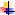 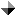 Sr. No.SubjectPage No.Agriculture5Arts & Sports – Pakistan5Banking, Finance and Stock Exchange5Biographies5Business, Economics & Industry5Crimes6Current Issues – Pakistan7Current Issues – World7Defense/ Military 7Education Pakistan 7Education World8Geography and Travel 8Governance / Policies – Pakistan8Governance / Policies – World9Health and Environment 10History and Archaeology – Pakistan11History and Archaeology – World11Human Rights–Pakistan11Human Rights – World11India Politics, Policies and Relations12Indo-Pak Relations12Internationl Relations 12Islam 13Kashmir and Kashmir Issues13Language and Literature 14Law and Legislation 14Media – Pakistan15Miscellaneous15Organizations15Pakistan Foreign Relations15Peace and war / After effects15Politics – Pakistan16Politics – World16Power Resources ( Gas, Oil, Dam, etc)17Science and Information Technology17Social Problems 18Society and Culture – Pakistan18Terrorism 18US Politics, Policies and Relations18World Conflicts19AGRICULTURE Aijaz Ahmad. "Bankers, for better agriculture." Pakistan Observer, 11 August, 2020, 05Dr Zsuhair Hassain. "Issues of small farmers." Pakistan Observer, 13 August, 2020, 05Mohammad Jamil. "Controlling population, a big challenge." Pakistan Observer, 01 August, 2020, 04Sara Hussein. "An irresistible scent makes locusts swarm, study finds." Business Recorder, 14 August, 2020, P.14ARTS & SPORTS – Amara Khan, Dr.. "Theatre and societal conscience on trial in Pakistan." Daily Times, 06 August, 2020, p.B04Anees Akhtar. "Brain of a creative writer and artiste." Pakistan Observer, 10 August, 2020, 05Muhammad Zahid Rifat. "Save national art treasure." Pakistan Observer, 29 August, 2020, 05Zushan Hashmi . "Pakistani sports tech ." The Nation  , 22 August, 2020, p.6BANKING , FINANCE AND  STOCK EXCHANGESinead Cruise. "Banks in bonus balancing act as economies shrink but markets boom." Business Recorder, 27 August, 2020, P.14BIOGRAPHIES Abdul Rasool Syed. "Hazrat Suhaib Rumi: The forerunner4 of Romans." Pakistan Observer, 07 August, 2020, 05Anees Akhtar. "Secret behind mysterious brains of Nobel laureates." Pakistan Observer, 23 August, 2020, 05Anjum Altaf. "What's wrong with SNC." The News, 20 August, 2020, 07I.A. Rehman. "A sad journey." Dawn, 27 August, 2020, p.06Irshad Hussain . "The exemplary sacrifice of Major Wasif Husssain Shah ." The Nation  , 19 August, 2020, p.6Kanwar Muhammad dilshad. "Quaid's emotional memories of his Mumbai residence." Pakistan Observer, 12 August, 2020, 04Mahmood Riazuddin. "Anita, newsreader, educationist par excellence!." Pakistan Observer, 08 August, 2020, 05Naveed Aman Khan. "Coffin of Ch Rehmat Ali and our leaders." Pakistan Observer, 27 August, 2020, 05Naveed Aman Khan. "Lit to end miseries." Pakistan Observer, 16 August, 2020, 05BUSINESS, ECONOMICS & INDUSTRYAkbar Mayo. "Mind the Tax Gap." The News, 26 August, 2020, 06Ali Bekhtaoui, Daniel Hoffman. "Investors pan for gold in rush for coronavirus vaccine." Business Recorder, 19 August, 2020, P.14Ali Bekhtaoui. "It's not the economy, stupid: stock markets soar to record highs." Business Recorder, 24 August, 2020, P.10Anjum Altaf. "Strange economics." Dawn, 25 August, 2020, p.07Anjum Ibrahim. "SBP profits rise and need for caution!." Business Recorder, 17 August, 2020, P.10Anjum Ibrahim. "State of the economy." Business Recorder, 24 August, 2020, P.10Asad Rizvi. "What's actually behind record remittances?." Business Recorder, 21 August, 2020, P.14Atta-Ur-Rahman. "Innovation and entrepreneurship." The News, 5 August, 2020, p.6Bakhtiyar Kazmi. "Exports - Deja Vu." Business Recorder, 08 August, 2020, P.10Daniel Horen Greenford and Corey Lesk. "Green sectors and the planet." The News, 21-08-2020 August, 2020, 06Dolack, Pete. "Business as usual." The News, 17 August, 2020, p.7Dr Hafiz A Pasha. "Economic outlook." Business Recorder, 04 August, 2020, P.14Dr Hafiz A Pasha. "Signs of recovery." Business Recorder, 25 August, 2020, P.14Dr Khaqan Hassan Najeeb. "nothing Circular." The News, 26 August, 2020, 06Dr Omer Javed. "Global economic growth woes in the midst of pandemic." Business Recorder, 14 August, 2020, P.14Dr Omer Javed. "Investment outlook." Business Recorder, 07 August, 2020, P.14Dr Salman Faridi. "Mere numbers ." The News, 15 August, 2020, p.6Ejaz Hussain. "Future economic diplomacy." The News, 7 August, 2020, p.6Elizabeth Howcroft. "How strong is too strong? Euro's 10pc rally fans fears of side effects." Business Recorder, 04 August, 2020, P.14Ezgi Erkoyun, Jonathan Spicer. "Gold rush at Turkish bazaar a test of trust for lowly lira." Business Recorder, 15 August, 2020, P.06Farhat Ali. "Impacts of Covid-19 on foreign investors." Business Recorder, 01 August, 2020, P.10Farid Malik . "Youth for change ." The Nation  , 11 August, 2020, p.6Farrukh Saleem. "CPEC phase II." The News, 16 August, 2020, p.6Foqia Sadiq Khan. "Federalism and CPEC." The News, 11 August, 2020, p.6Frank F. Islam. "Promoting economic recovery in response to Covid-19." Daily Times, 27 August, 2020, p.A04Frank Islam. "Promoting economic recovery in response to COVID-19." Pakistan Observer, 29 August, 2020, 05Gertrude Chavez-Dreyfuss, Saikat Chatterjee, Dhara Ranasinghe. "Picking pennies: Dollar slump lifts US bond returns for foreigners." Business Recorder, 08 August, 2020, P.10Hiba Akbar . "The forgotten chapters of 1947." The Nation  , 16 August, 2020, p.6Huzaima Bukhari, Dr Ikramul Haq. "FBR's quest for reforms, modernisation." Business Recorder, 07 August, 2020, P.14Huzaima Bukhari, Dr Ikramul Haq. "Harmful taxation of IT/telecom sectors." Business Recorder, 28 August, 2020, P.14Huzaima Bukhari, Dr Ikramul Haq. "Taxation hindering investment." Business Recorder, 21 August, 2020, P.14Ikramul Haq, Dr.. "FBR's collection unpaid refunds." Daily Times, 09 August, 2020, p.B01Ikramul Haq, Dr.. "Fiscal deficit and tax system." Daily Times, 16 August, 2020, p.B01Ikramul Haq, Dr.. "Modernising reforming FBR." Daily Times, 30 August, 2020, p.A04Ikramul Haq, Dr.. "Trapped in vicious external debts." Daily Times, 01 August, 2020, p.B01Izza Aftab, Dr.Noor ul Islam. "The three 'I's' of economic growth: Industry, Innovation and Infrastructure (part I)." Daily Times, 07 August, 2020, p.B01Izza Aftab, Dr. Noor ul Islam. "The three 'I's' of economic growth: Industry, Innovation and Infrastructure (part II)." Daily Times, 08 August, 2020, p.B02John Biers. "Consumers lapping up cereal, paper towels in pandemic." Business Recorder, 01 August, 2020, P.10Kamal Monnoo . "Ease of doing business reforms still to come ." The Nation  , 6 August, 2020, p.6Kamal Monnoo. "Austerity and spending ." The Nation  , 26 August, 2020, p.7Kamal Monnoo. "Capital and Ideology ." The Nation  , 12 August, 2020, p.7Kate Abnett, Simon Jessop. "Gas and nuclear industries fight to the end for 'green' EU investment label." Business Recorder, 26 August, 2020, P.14Khayyam Munawar. "Apeak at what lies ahead." Daily Times, 26 August, 2020, p.A05Khurram Husain. "Declaring victory." Dawn, 27 August, 2020, p.06Long Dingbin . "CPEC a boost for economic recovery ." The Nation  , 25 August, 2020, p.6M Ziauddin. "Digital food for thought." Business Recorder, 12 August, 2020, P.26Mohammad Jamil. "It is a sham democracy." Pakistan Observer, 18 August, 2020, 04Muhammad Amir Rana. "Waiting for the whitelisting." Dawn, 9 August, 2020, p.06Muhammad Khudadad Chattha. "Ignoring colonialism." Dawn, 14 August, 2020, p.07Muhammad Zubair Mumtaz. "Interest rate corridor and private sector financing: A way forward." Business Recorder, 13 August, 2020, P.14Mustafa H Sayed. "Time for CPEC consensus." The News, 22-08-2020 August, 2020, 06Nadeem ul Haque. "Meaningless numbers.." The News, August, 2020, 07Naimat Ullah Khan, Dr.. "Retrospective of NFC Award." Daily Times, 01 August, 2020, p.B04Naimat Ullah Khan. "The 18th Amendment: Financial Autonomy and Fiscal Deficit." Daily Times, 11 August, 2020, p.B04Norihiko Shirouzu. "GM bets on electric Candillacs and micro-vans to reverse China slide." Business Recorder, 20 August, 2020, P.14Raana Shah. "Geoeconomics 'a Terrible Remedy'." Daily Times, 08 August, 2020, p.B03Rafia Zakaria. "The pandemic depression." Dawn, 12 August, 2020, p.06Rashid A Mughal. "Derailed economic system amidst Covid-19." Pakistan Observer, 09 August, 2020, 04Rashid Amjad. "Economy report card." Dawn, 9 August, 2020, p.07Rizwan Ghani. "Give economy gop priority." Pakistan Observer, 17 August, 2020, 05Sabbah Uddin. "Shifting Priorities." Daily Times, 25 August, 2020, p.B01Saqib Iqbal Ahmed. "As dollar slides, some investors fret about its status as world's reserve currency." Business Recorder, 06 August, 2020, P.14Shaheryar Hashim. "Risk and investment in the pandemic." The Nation  , 28 August, 2020, p.6Shahid Sattar, Eman Ahmed. "Private sector investment." Business Recorder, 13 August, 2020, P.14Shahidullah Shahid. "The future of Pakistn." Pakistan Observer, 30 August, 2020, 05Shakeel Ahmed Ramay. "Understanding the CPEC." The News, 15 August, 2020, p.6Shaukat Qadir. "Wars and political economy. Part II World wars; the gamechangers." Daily Times, 23 August, 2020, p.B02Sumeet Chatterjee, Yimou Lee, Anthony Esposito. "Foxconn, other Asian firms consider Mexico factories as China risks grow." Business Recorder, 25 August, 2020, P.14Syed Ali Imran. "Addressing economic challenges after Covid-19 outbreak (part I)." Daily Times, 11 August, 2020, p.B01Syed Bakhtiyar Kazmi. "Imports - Jamais Vu." Business Recorder, 15 August, 2020, P.06Syed Bakhtiyar Kazmi. "Nothing." Business Recorder, 22 August, 2020, P.10Syed Sami Shah. "The Calgary Dollars." Daily Times, 23 August, 2020, p.B04Tom Arnoid. "Safe bet? Sovereign funds rethink once-reliable real estate." Business Recorder, 25 August, 2020, P.14Tom Arnold, Karin Strohecker, Rodrigo Campos. "Weak dollar no boon for emerging markets this time." Business Recorder, 05 August, 2020, P.14Yasmeen Aftab Ali. "Wil there be an economy after three years?." Daily Times, 04 August, 2020, p.B01CRIMESAnjum Altaf. "Need for evidence." The news, August, 2020, 0605Choudhry Zaheer . "Towards a robust prosecution system in Punjab ." The Nation  , 19 August, 2020, p.7Farwa Naqvi. "Welcome to dystopia." The News, 8 August, 2020, p.6Hareem Sumbul Bari. "Nature's way today." Dawn, 8 August, 2020, p.07Khalid Saleem. "Humankind: A benign species?." Pakistan Observer, 10 August, 2020, 04CURRENT ISSUES – Afiya S. Zia. "New landscapes." Dawn, 9 August, 2020, p.07Hafeez Khan. "APC demands 'neuter NAB'." Daily Times, 05 August, 2020, p.B03Mosharraf Zaidi. "Deconstructing the Karachi fantasy." The News, 11 August, 2020, p.7Noman Ahmed. "Urban flooding." Dawn, 6 August, 2020, p.07Zubeida Mustafa. "A way out." Dawn, 14 August, 2020, p.07Zubeida Mustafa. "Brave women." Dawn, 28 August, 2020, p.07CURRENT ISSUES – WORLDAkbar Ahmed. "Nietzche's superman, Islam, and Covid-19 (Part I)." Daily Times, 20 August, 2020, p.B02Akbar Ahmed. "Nietzche's superman, Islam, and Covid-19 (Part III)." Daily Times, 22 August, 2020, p.B02Akbar Ahmed. "Nietzche's superman, Islam, and Covid-19 (Part IV)." Daily Times, 24 August, 2020, p.B02Akbar Ahmed. "Nietzche's superman, Islam, and Covid-19 (Part V)." Daily Times, 25 August, 2020, p.B02Akbar Ahmed. "Nietzche's superman, Islam, and Covid-19 (Part-II)." Daily Times, 21 August, 2020, p.B02Alizeh Arif. "Coronavirus: Plight of society amidst individualism." Pakistan Observer, 27 August, 2020, 05Ghazi Salahuddin. "In the splintered mirror of Beirut." The News, 9 August, 2020, p.7Nasir Uddin. "The plight of the Rohingya." The News, 28 August, 2020, 05DEFENSE/ MILITARYAbdul Sattar. "Lessons from the nuclear holocaust." The News, 6 August, 2020, p.7Abid Latif Sindhu. "Pakistan and maritime competion." The Nation  , 30 August, 2020, p.6Brig Naseem Akhtar Khan (R). "Governance in Pakistan and defence forces." Pakistan Observer, 20 August, 2020, 04F.Z Khan . "Balochistan the stage for the final battle ." The Nation  , 9 August, 2020, p.6Haider Mehdi. "The Military and Pakistan - Current realities." Daily Times, 12 August, 2020, p.B01Junaid Gul. "Healthy borders." Dawn, 19 August, 2020, p.07Masud Ahmad Khan . "Siachen is ours ." The Nation  , 24 August, 2020, p.6Syed Sajjad Shaukat . "Prolonged war demoralised Indian troops in IIOK ." The Nation  , 23 August, 2020, p.6EDUCATION – A K Khan. "Community development." The News, 10 August, 2020, p.6Abid Hussain. "The role of data librarianship in Pakistan." Pakistan Observer, 16 August, 2020, 05Afroz MJ. "No education no progression!." Daily Times, 15 August, 2020, p.B04Ali Haider Lodhi. "Modernisation of Madaris or Islamisation of schools?." Pakistan Observer, 28 August, 2020, 05Ali Rafi . "Equality of opportunity ." The Nation  , 25 August, 2020, p.6Anjum Altaf. "Education: a proposal." The News, 23-08-2020 August, 2020, 06Anjum Altaf. "The downward spiral." The News, 9 August, 2020, p.7Asif A. Malik. "Better late than never." Daily Times, 22 August, 2020, p.B01Atle Hetland . "Learning master life, not to pass school tests ." The Nation  , 21 August, 2020, p.7Ayesha Razzaque. "Reading the curriculum." The News, 7 August, 2020, p.7Babar Shahbaz . "Lessons learnt from online education ." The Nation  , 21 August, 2020, p.6Bilal Ahmad. "Are we really ready to open schools?." The News, 24-08-2020 August, 2020, 07Bilal Ahmad. "areb we really ready to open schools?." The News, 26 August, 2020, 07Brigadier Mohammad Yasin (Retired). "A good teacher is like a candle, that consumes itself to light the way for others." Daily Times, 10 August, 2020, p.B03Dr Ayesha Razzaque . "Reopening schools smartly." The News, 14 August, 2020, p.7Faisal Bari. "Beyond the content." Dawn, 7 August, 2020, p.06Faisal Bari. "Support for teachers." Dawn, 21 August, 2020, p.06Harris Anwar. "Uniform education." Daily Times, 05 August, 2020, p.B03Hassnain Javed, Dr.. "Single national curriculum: All hat and no cattle." Daily Times, 26 August, 2020, p.A04Imaan Zainab Mazari Hazir . "Books and bills ." The News, 14 August, 2020, p.6Irfan Husain. "Our identity crisis." Dawn, 1 August, 2020, p.07Kamila Hyat. "Single road to disaster." The News, 27 August, 2020, 0605Maham Imran. "Pakistani Government disowned Matriculation Students." Daily Times, 20 August, 2020, p.B03Malik M Aslam Awan. "Education, a key to success." Pakistan Observer, 22 August, 2020, 04Malik Muhammad Asiam . "Education the key to success ." The Nation  , 17 August, 2020, p.6Mark Khosa, Dr.. "PhD supervisor - mentor or pain in the neck?." Daily Times, 22 August, 2020, p.B03Mohammad Ayoub . "Ending social injustice Single national curriculum ." The Nation  , 20 August, 2020, p.6Muhammad Ali . "Is online education here to stay ." The Nation  , 22 August, 2020, p.6 Naazir Mahmood. "Dos and don'ts of uniform education - Part I." The News, 9 August, 2020, p.6Naazir Mahmood. "Dos and don'ts of uniform education - Part II." The News, 10 August, 2020, p.7Nabila Chauhdry. "Single national curriculum." Daily Times, 18 August, 2020, p.B02Neda Mulji. "Home learning." Dawn, 15 August, 2020, p.07Pervez Hoodbhoy. "Classless education up ahead?." Dawn, 29 August, 2020, p.06Pervez Hoodbhoy. "Pak-India education compared." Dawn, 8 August, 2020, p.06Prof Shazia Cheema. "A world class library in Pakistan." Pakistan Observer, 14 August, 2020, 05Qmar Ashraf . "Our obsenssion with English ." The Nation  , 15 August, 2020, p.7Rafia Zakaria. "Politics, not economics." Dawn, 26 August, 2020, p.06Shahjhan Malik. "An unequal society." The News, 10 August, 2020, p.6Shehzad Jeeva, Naveed Yousaf, Hanif Shariff. "Post-Covid-19 education crisis: what next?." The News, 21 August, 2020, 06Umar Nadeem. "Proceed with caution." Dawn, 26 August, 2020, p.07EDUCATION – WORLDDr Ayesha razzaque. "The Cambridge debacle." The News, 20-08-2020 August, 2020, 07Beelam Ramzan. "The Cambridge crisis." The News, 25 August, 2020, 06Mehnaz Akber Aziz . "The paradox of reopening schools." The News, 12 August, 2020, p.7GEOGRAPHY AND TRAVEL Muhammad Hanif. "Pakistan's New Map: Strategic Implications." Daily Times, 18 August, 2020, p.B03Zafar Ali Buledi. "Developing and managing coastal tourism." Daily Times, 06 August, 2020, p.B01GOVERNANCE / POLICIES – Abdur Rafai. "Adoption of Shariah-compliant instruments in construction industry of Pakistan." Business Recorder, 23 August, 2020, P.06Ali Khizar. "Defusing the pension bomb." Business Recorder, 23 August, 2020, P.06Ali Khizar. "Energy tariffs: increase the denominator." Business Recorder, 16 August, 2020, P.06Ali Khizar. "For the love of Karachi." Business Recorder, 30 August, 2020, P.06Ali Khizar. "Foreign policy and economic imperatives." Business Recorder, 09 August, 2020, P.06Andleeb Abbas. "Purposefully but carefully." Business Recorder, 17 August, 2020, P.10Anjum Ibrahim. "Can Pakistan outgrow IMF?." Business Recorder, 10 August, 2020, P.10Arifa Noor. "Khan and his 'advisers'." Dawn, 4 August, 2020, p.06Azhar Zia-ur-Rehman, Dr Safdar Sohail. "Digitalization of the government: why and how?." Business Recorder, 12 August, 2020, P.26Barrister Aamir Hassan. "Bad Selection; Incompetent Pygmies." Daily Times, 16 August, 2020, p.B03Brig Naseem Akhtar Khan (R). "Choices that await Pakistan!." Pakistan Observer, 07 August, 2020, 04Capt Anwar Shah. "A disaster for seafarers." Business Recorder, 06 August, 2020, P.14Chris Kaye. "Are we ready?." Dawn, 11 August, 2020, p.07Dilawar Hussain. "Parliament and political will." Pakistan Observer, 08 August, 2020, 05Dr Hafiz A Pasha. "Lower budget deficit in 2019-20." Business Recorder, 18 August, 2020, P.14Dr Hafiz A Pasha. "Understatement of the rate of inflation." Business Recorder, 11 August, 2020, P.14Dr James Zogby . "Don,t shoot the messenger ." The Nation  , 23 August, 2020, p.7Dr Omer Javed. "Economy: govt;s misplaced exuberance." Business Recorder, 28 August, 2020, P.14Dr Omer Javed. "Undo neo-liberalism." Business Recorder, 21 August, 2020, P.14Fahd Husain. "Wading through reform." Dawn, 29 August, 2020, p.06Fahd Hussain. "Under one flag." Dawn, 15 August, 2020, p.06Farhat Ali. "Culture of licences, permits  NOCs." Business Recorder, 15 August, 2020, P.06Farhat Ali. "'Make in Pakistan'." Business Recorder, 29 August, 2020, P.12Farhat Ali. "There's need for gap analysis." Business Recorder, 08 August, 2020, P.10Farhat Ali. "Two years in power." Business Recorder, 22 August, 2020, P.10Hafeez Khan. "PM Imran, keep an eye on history." Daily Times, 09 August, 2020, p.B03Hafsa Mustansar. "Let tourism ring!." Pakistan Observer, 22 August, 2020, 05Harlan Ullman. "January 20th, 2021." Daily Times, 27 August, 2020, p.A05Hassan Yousaf Shah. "Perception vs Facts: Delayed tariff adjustments for Karachi." Business Recorder, 16 August, 2020, P.06Huzaima Bukhari, Dr Ikramul Haq. "Independence Day considerations." Business Recorder, 14 August, 2020, P.14Ikramul Haq, Dr.. "Reforms: resisted, ignored delayed." Daily Times, 23 August, 2020, p.B01Imtiaz Gul. "Status Quo Absence of durable closure." Daily Times, 14 August, 2020, p.B02James Oliphant. "As Democrats prepare to nominate Joe Biden, widespread fears about unfair election." Business Recorder, 18 August, 2020, P.14Khahyam Munwar . "ICAP Code of Ethics A general application ." The Nation  , 11 August, 2020, p.6M Ziauddin. "Double trouble?." Business Recorder, 05 August, 2020, P.14M Ziauddin. "STEM (ming) socio-economic stagnation." Business Recorder, 26 August, 2020, P.14M Ziauddin. "The virtuous cycle." Business Recorder, 19 August, 2020, P.14Malik Ashraf. "Ensuring good governance." Pakistan Observer, 11 August, 2020, 05Manzoor H Memon. "Amendinhg Pakistan merchant marine policy 2001." Pakistan Observer, 19 August, 2020, 05Manzoor H. Memon. "Resurrecting the obsolete." Business Recorder, 19 August, 2020, P.14Masud Ahmad . "Gilgit Baltistan China and Indian propaganda ." The Nation  , 10 August, 2020, p.6Mohammad Jamil. "APC of opposition parties is stillborn." Pakistan Observer, 04 August, 2020, 04Mohammad Jamil. "PTI government's two-year performance." Pakistan Observer, 22 August, 2020, 04Muhammad Daud Saleemi. "The case for strengthening parliament." Daily Times, 08 August, 2020, p.B03Muhammad Jamil. "Paradigm shift in Pakistan's foreign policy." Pakistan Observer, 15 August, 2020, 04Muhammad Mehdi . "One China and Hong Kong ." The Nation  , 9 August, 2020, p.6Muhammad Usman. "New Pakistan's map exposes Indian absurdities." Pakistan Observer, 12 August, 2020, 05Muhammad Zahid Rifat. "New official map of Pakistan." Pakistan Observer, 23 August, 2020, 05Nadir Ali. "Population explosion: A menace to Pakistan." Pakistan Observer, 04 August, 2020, 05Naveed Aman Khan. "The queen, faiths, governance and our rulers." Daily Times, 15 August, 2020, p.B04Orubah S Ahmed. "The state does not care." The News, 1 August, 2020, p.6Qamar Rafiq. "We found love but not crematorium!." Pakistan Observer, 29 August, 2020, 05Rashed Rahman. "Ravi Riverfront Urban Development Project." Business Recorder, 11 August, 2020, P.14Saad Rasool. "Sighs from Karachi." The Nation  , 30 August, 2020, p.7Saif ur Rahman. "The Need for Educating Civil Society about constitutionalism and the Rule-Based Goverance in Pakistan." Daily Times, 18 August, 2020, p.B03Saleem Qamar . "National centre of gravity ." The Nation  , 27 August, 2020, p.6Saleem Qamar . "Picking the Democrat runnign mate ." The Nation  , 14 August, 2020, p.6Shagufta Gul. "Eighteenth Amendment amidst Covid-19." Daily Times, 06 August, 2020, p.B02Shahab Usto. "Karachi sans master plan." Dawn, 17 August, 2020, p.06Shahid Mehmood. "DISCOs - reform or sell-off?." Business Recorder, 09 August, 2020, P.06Shahid Sattar, Eman Ahmed. "Protectionism vs productivity." Business Recorder, 27 August, 2020, P.14Sikandar Noorani. "Karachi Needs A Healing Touch." Daily Times, 17 August, 2020, p.B03Syed Akhtar Ali. "Govt-IPPs agreement." Business Recorder, 20 August, 2020, P.14Syed Akhtar Ali. "Pepco's revival." Business Recorder, 27 August, 2020, P.14Syed Bakhtiyar Kazmi. "Coasian bargaining." Business Recorder, 01 August, 2020, P.10Syed Bakhtiyar Kazmi. "What might have been." Business Recorder, 29 August, 2020, P.12Syed Mohibullah Shah. "A 3-D model of governance." The News, 10 August, 2020, p.6Syed Sajjad Shaukat. "Real Spirit of the Independence Day." Daily Times, 14 August, 2020, p.B03Syed Shahabuddin. "Why are Governments not Trusted?." Daily Times, 12 August, 2020, p.B02Tariq Khosa. "Good governance roadmap." Dawn, 28 August, 2020, p.06Uzair M. Younus. "Food costs." Dawn, 20 August, 2020, p.07Vladimir Soldatkin, Rania El Gamal, Ahmad Ghaddar. "OPEC + needs to offset large May-July oversupply." Business Recorder, 22 August, 2020, P.10Zaheer Bhatti. "A silver lining amid testing times." Pakistan Observer, 23 August, 2020, 04Zia Ullah Khan. "Debating the 18th Amendment." Daily Times, 21 August, 2020, p.B04Zia Ullah Marwat. "Debating 18th Amendment." Pakistan Observer, 28 August, 2020, 05Zofeen T. Ebrahim. "Monsoon floods expose blockages in Karachi's drains - and politics." Business Recorder, 13 August, 2020, P.14GOVERNANCE / POLICIES – WORLDAdel Zanoun. "The Gazans speaking Hebrew 15 years after Israel left." Business Recorder, 23 August, 2020, P.06Bernard Osser. "Poles divided 40 years after birth of Solidarity." Business Recorder, 30 August, 2020, P.06Cynthia Kim. "Lost Seoul: S Korean middle-class dreams spoiled by soaring house prices." Business Recorder, 07 August, 2020, P.14 Dr A Q Khan. "All about good governance." The News, 24-08-2020 August, 2020, 06Iqbal Khan. "Once again: One step forward and two backwards!." Pakistan Observer, 26 August, 2020, 04Jean-Baptise Oubrier. "Staff still shun London's 'ghost town' finance hubs." Business Recorder, 10 August, 2020, P.10Li Bijian. "China's growth." Business Recorder, 06 August, 2020, P.14Maria Vasilyeva, Lisa Barrington, Jonathan Saul. "Who owned the chemicals that blew up Beirut? No one will say." Business Recorder, 12 August, 2020, P.26Prof Shazia Cheema. "Restoration of Empathy: World Humanitarian Day." Pakistan Observer, 19 August, 2020, 05Rashid A Mughal. "Covid-19 delayed WHO response, lessons from Italy." Pakistan Observer, 29 August, 2020, 04Usman Sharifi, Rashid Durrani. "Taliban prisoner release re-opens woulds for victims' families." Business Recorder, 16 August, 2020, P.06HEALTH AND ENVIRONMENT Abbas Nasir. "Red herring debate." Dawn, 1 August, 2020, p.07Abbas Nasir. "Travesty unlimited." Dawn, 16 August, 2020, p.06Abdul Sattar Khan, Dr.. "Polio campaign vs education system in Pakistan." Daily Times, 28 August, 2020, p.A04Abdul Sattar. "Polititicizing the vaccine." Pakistan Observer, 18 August, 2020, 06Abdur Rehman Cheema, Dr. Fazal Ali Khan. "Universal Health Coverage: What it Takes to Run a successful Micro-Health Insurance Scheme?." Daily Times, 13 August, 2020, p.B04Ahmad Buttt . "COVID -19 and the call look within ." The Nation  , 1 August, 2020, p.7Ahmed Farooq. "A Lesson from Covid-19: The Tragedy of the Commons." Daily Times, 18 August, 2020, p.B04Ali Tauqeer Sheikh. "New climate economy." Dawn, 28 August, 2020, p.07Ali Tauqeer Sheikh. "Road to climate justice." Dawn, 14 August, 2020, p.06Amanat Ali Chaudhry. "Life in Lockdown." The News, 24-08-20 August, 2020, 06Ameerah Said. "The mental health challenge." The News, 21-08-2020 August, 2020, 07Amin Hashwani. "Contextualising Covid-19." The News, 8 August, 2020, p.6Andleeb Abbas. "The real Covid-19 trials." Business Recorder, 24 August, 2020, P.10Andreas Rinke, Stephanie Nebehay. "Germany, France want more funding, power for WHO as part of sweeping reforms." Business Recorder, 20 August, 2020, P.14Atle Hetland . "Disorder with positive side effects ." The Nation  , 6 August, 2020, p.7Atle Hetland . "Mental health is neglected ." The Nation  , 13 August, 2020, p.7Cesar Chelala. "Two years in power." The News, 18 August 2020, 07Chelala, Cesar. "Wrong message." The News, 4 August, 2020, p.7Dr  Sadaf Asim. "Impact of Covid-19 on children." Pakistan Observer, 01 August, 2020, 05Dr Rajkumar Singh. "Causes and effects of global gold shining in pandemic." Pakistan Observer, 12 August, 2020, 05Dr Sami Ullah. "COVID -19 has unveiled potential of Pakistan." Pakistan Observer, 18 August, 2020, 05Dr. Zafar Mirza . "Rise and Fall of Covis-19." The News, 28 August, 2020, 06Ecke, Jonas. "Hunger season." The News, 6 August, 2020, p.6Farhan Bukhari. "After Ashura." The news, 30 August, 2020, 06Fayazul Karim Memon . "Excessive billing Letters to the Editor." Daily Times, 13 August, 2020, p.B02Hassan Hakeem. "Covid-19 and gender." The News, 20-08-2020 August, 2020, 06Huma Khawar. "Children of Sindh." Dawn, 18 August, 2020, p.07Huma Yusuf. "Climate denial." Dawn, 24 August, 2020, p.07Iftikhar u. Hyder. "Unnatural universe." Dawn, 21 August, 2020, p.07Inamullah Marwat. "Creating Digital Spaces Conducive for Learning." Daily Times, 26 August, 2020, p.A05Irfan Husain. "Cancer comes calling." Dawn, 8 August, 2020, p.07Jamil Ahmad. "Denuded earth." Dawn, 5 August, 2020, p.07Kamila Hyat. "Promises to keep." The News, 6 August, 2020, p.6Khalid Saleem. "On living in the past!." Pakistan Observer, 17 August, 2020, 04Khurram Zia Khan. "Revamp the system." The News, 8 August, 2020, p.6Mahmood A Khwaja, Dr.. "Way forward: Safeguarding Public Health from Hazardous Industrial Waste Exposure." Daily Times, 11 August, 2020, p.B04Malik Muhammad Ashraf . "Tiger Force the right step ." The Nation  , 14 August, 2020, p.6Mohammad Ali Khan Babakhel. "Policing a pandemic." Dawn, 22 August, 2020, p.07Mohammad Yasin Brigadier (Retd). "Healthy and clean living." Daily Times, 25 August, 2020, p.B03Mohammed Mohsin and Asad Mian. "When innovation Wins ." The News, 12 August, 2020, p.6Mosharrf Zaidi. "IS NCOC our Covid-19 miracle?." The News, 28 August, 2020, 0705Muhammad Ihatsham Akram. "Communication or confusion?." The News, 15 August, 2020, p.6Muneer Ahmed. "Improving health service in Covid-19." Daily Times, 24 August, 2020, p.B02Nusrat Haris. "Sindh Government Leads the Health Sector in Pakistan." Daily Times, 18 August, 2020, p.B04Ottenberg, Eve. "Future earth." The News, 1 August, 2020, p.7Rafia Zakaria. "Procuring vaccines." Dawn, 5 August, 2020, p.06Rayan Naseer . "A Silver Lining?." The News, 11 August, 2020, p.6S.M. Hali. "China's support to Pakistan in combating Covid-19." Daily Times, 20 August, 2020, p.B02S.M. Hali. "Towards a greener Pakistan." Daily Times, 14 August, 2020, p.B02Saad Masood. "Doctrine, policy, and strategy: Covid-19 - litmus test for policy of agility?." Daily Times, 05 August, 2020, p.B01Sadaf Liaqat. "Telemedicine initiatives in Pakistan." Daily Times, 22 August, 2020, p.B04Sadaf Liaqat. "Telemedicine initiatives: A step in right direction." Pakistan Observer, 21 August, 2020, 05Shahzada Irfan Ahmed. "Covid-19 and women workers." The News, 7 August, 2020, p.6Shahzada Rahim Abbas. "Russia has won the Covid-19 Vaccine race." Daily Times, 15 August, 2020, p.B03Syed Asim Ali Bukhari. "Green Change is Hard but Necessary for Pakistan." Daily Times, 20 August, 2020, p.B04Tasneem Noorani. "System improvement?." Dawn, 18 August, 2020, p.07Wajahat Bokhari, Dr.. "Healthcare - not a fundamental right in Pakistan." Daily Times, 04 August, 2020, p.B03Wajahat Bokhari, Dr.. "Healthcare - not a fundamental right in Pakistan." Daily Times, 08 August, 2020, p.B01Zohare Ali Shariff. "Learning from a Pandemic." The News, 25 August, 2020, 06HISTORY AND ARCHAEOLOGY – Ahsan Munir . "Techological policy and industrial employment ." The Nation  , 16 August, 2020, p.6Asad Tahir Jappa. "Pakistan Movement without Jinnah." Daily Times, 16 August, 2020, p.B01Asha'ar Rehman. "Today, 30 years ago." Dawn, 7 August, 2020, p.06Hassan Asghar . "Second in command General Akhtar Abdul Rahman Khan ." The Nation  , 17 August, 2020, p.7Haya Fatima Sehgal. "Jinnah's Legacy: A talk with Mr Liaquat H. Merchant." Daily Times, 16 August, 2020, p.B04Hussain H Zaidi . "Jinnah and the Plan." The News, 15 August, 2020, p.7Mahir Ali. "Pity the nation?." Dawn, 12 August, 2020, p.07Malik Muhammad Ashraf. "On Jinnah's Pakistan." The News, 22-08-2020 August, 2020, 06Masud Ahmad . "New Pakistan map, a landmark move ." The Nation  , 17 August, 2020, p.6Muhammad Zahid . "73 years of independence ." The Nation  , 15 August, 2020, p.6Qasim A. Moini. "Witness to Karbala." Dawn, 30 August, 2020, p.07Shaukat Hayat Buneri. "A brief political history of the war on terror." Pakistan Observer, 16 August, 2020, 04Syed Abdul Ahad Wasim. "Understanding the Two-Nation Theory." The Nation  , 29 August, 2020, p.7Yaqoob khan Bangash . "A one nation theory ." The News, 11 August, 2020, p.6Yousuf Mustikhan. "Autonomous sovereign." Dawn, 27 August, 2020, p.07Zara Imran Arif Hasan. "Precedent from history." Dawn, 23 August, 2020, p.07HISTORY AND ARCHAEOLOGY – WORLDDavid , John . "Capitalist Realism." The News, 12 August, 2020, p.7Dr. Ramesh Kumar Vankwani. "Battle for truth." The News, 28 August, 2020, 06Jai Kumar . "New global alliance." The Nation  , 1 August, 2020, p.6Malik M Aslam Awan. "Rise and fall of Ottoman Empire." Pakistan Observer, 01 August, 2020, 04Muhammad Waqar Aslam. "Ibn al Arabi's Role in Ottoman Empire." Daily Times, 20 August, 2020, p.B02Saulat Nagi, Dr.. "Hussain and holocaust." Daily Times, 29 August, 2020, p.A05Vankwani, Ramesh Kumar. "Remembering the bomb." The News, 7 August, 2020, p.6HUMAN RIGHTS–PAKISTANGhazi Salahuddin. "Freedom's enforced disappearance." The News, 23-08-2020 August, 2020, 07Maham Imran. "Minorities in Pakistan." Daily Times, 12 August, 2020, p.B03Mawra Raja. "Rights-duties paradigm: a panacea to our parent-child conundrum." Daily Times, 25 August, 2020, p.B04Mohsin Saleem . "Can dual citizens be good Pakistan ." The Nation  , 10 August, 2020, p.6Muhammad Waqar Rana. "Freedom of speech." Business Recorder, 05 August, 2020, P.14Radha Shah. "Unjust jail reform." Dawn, 10 August, 2020, p.07Sana Khan Nadeem. "Dare to disturb the fate." Pakistan Observer, 22 August, 2020, 05Zishan Ahmad Siddiqi. "Eliminating the Worst Forms of Child Labour." Daily Times, 14 August, 2020, p.B04HUMAN RIGHTS – WORLDFarooq Hassan. "Take a knee - Part-II." Business Recorder, 01 August, 2020, P.10Rashed Rahman. "Decolonisation in consciousness and fact." Business Recorder, 04 August, 2020, P.14Saad Rasool . "A betrayal of the Palestinian people ." The Nation  , 16 August, 2020, p.7INDIA POLITICS, POLICIES AND RELATIONSAamir Mahar . "Indian foreign policy and its neighbours ." The Nation  , 13 August, 2020, p.6Aarish U Khan. "Majoritarian nationalism." The News, 14 August, 2020, p.6Adeela Naureen . "BJP counter aggression on history ." The Nation  , 8 August, 2020, p.7Adeela Naureen . "Indian Punjab Will Burn ." The Nation  , 27 August, 2020, p.7Ahmed Quraishi. "The world's biggest land grab - Part I." The News, 4 August, 2020, p.6Ahmed Quraishi. "The world's biggest land grab - Part II." The News, 5 August, 2020, p.6Amanat Ali Chaudhry. "Modi's Kashmir blunder." The News, 1 August, 2020, p.6Asad Shabbir . "Naya India ." The Nation  , 5 August, 2020, p.6Ashraf Jehangir Qazi. "A year later ." The News, 11 August, 2020, p.6Chanchal Manohar Singh. "J
K needs change in policy and not change in guard." Daily Times, 09 August, 2020, p.B03Dr Rajkumar Singh. "India-China political ties: Then and now." Pakistan Observer, 22 August, 2020, 05F.S. Aijazuddin. "Revolving lives." Dawn, 13 August, 2020, p.07Fantina , Robert . "War on truth." The News, 13 August, 2020, p.7Farhan Bokhari. "Blood and freedom." The News, 12 August, 2020, p.6Haris Akmal. "India: a Revisionist State." Daily Times, 01 August, 2020, p.B04Jawed Naqvi. "A tale of misleading names." Dawn, 25 August, 2020, p.06Kamila Hyat . "A matter of maps ." The News, 13 August, 2020, p.6M Zeb Khan . "Countering Hindutva ." The News, 14 August, 2020, p.7Malik Ashraf. "Regional security hostage to Indian designs." Pakistan Observer, 04 August, 2020, 04Malik Muhammad Ashraf. "Year of tyranny." The News, 4 August, 2020, p.6Mian Rauf . "The plight of minorietes in India ." The Nation  , 1 August, 2020, p.6Muhammad Hanif. "Raw, NDS and ISIS nexus to destabilize Afghanistan and Pakistan." Daily Times, 24 August, 2020, p.B03Muhammad Usman. "A year of bitter for India." Pakistan Observer, 05 August, 2020, 04Rajmohan Gandhi. "Response by Rajmohan Gandhi to Ambassador Akbar Ahmed, Aug. 6, 2020." Daily Times, 17 August, 2020, p.B02Saad Rasool . "The undoing of incredible India ." The Nation  , 9 August, 2020, p.7Saif ur Rehman. "Modi Sarkar exposed." Daily Times, 06 August, 2020, p.B02Saleem Qamar Buttt . "India raat race disturbing strategic disturbing stragegic stability and peace ." The Nation  , 8 August, 2020, p.6Syed Qamar Afzal  Rizvi. "Modi-Netanyahu nexus to downplay int'I law." Pakistan Observer, 20 August, 2020, 04Syed Qamar Afzal Rizvi. "Modi's ultra-nationalism vs India's liberal order of change?." Daily Times, 06 August, 2020, p.B01Zafar Iqbal |Rawana. "India shooting itself in foot." Pakistan Observer, 23 August, 2020, 05INDO-PAK RELATIONSAdeela Naureen and Umar Waqar. "The myth of enforced disappearances." The Nation  , 30 August, 2020, p.6Akbar Ahmed. "India and Pakistan: Searching for humanity in the age of madness (part I)." Daily Times, 12 August, 2020, p.B02Akbar Ahmed. "India and Pakistan: Searching for humanity in the age of madness (Part 2)." Daily Times, 13 August, 2020, p.B01Akbar Ahmed. "India and Pakistan: Searching for humanity in the age of madness (Part 3)." Daily Times, 15 August, 2020, p.B01Aneeqa Safdar. "The emerging threat of Indian cyber warfare against Pakistan." Daily Times, 28 August, 2020, p.A05Chanchal Manohar Singh. "One year on: Grading and Degrading of J
K." Daily Times, 05 August, 2020, p.B04Farooq Alay. "Muslim demonisation over Ram Temple." Pakistan Observer, 15 August, 2020, 05Irfan Husain. "Inanity at the top." Dawn, 29 August, 2020, p.07Mohammad Jamil. "Babri Mosque-like episode in the offing." Pakistan Observer, 11 August, 2020, 04Muhammad Abdul Basit. "On existing peacefully." The News, 21-08-2020 August, 2020, 06Muhammad Abdul Basit. "On existing peacefully." The News, 21-08-2020 August, 2020, 06Prof Shazia Cheema. "Melodious projectile." Pakistan Observer, 07 August, 2020, 05Shah Fahad. "Forging regional cohesion." The News, 10 August, 2020, p.6Sikandar Noorani. "New alliances, new objectives." Pakistan Observer, 10 August, 2020, 05Sultan M Hali. "India hiding actual death toll of COVID-19." Pakistan Observer, 21 August, 2020, 04Sultan M Hali. "Indian hate crimes against Muslims being noticed." Pakistan Observer, 07 August, 2020, 04INTERNATIONAL RELATIONS Adeela Naureen . "Saudi Pak relations are unique ." The Nation  , 12 August, 2020, p.6Andrea Shalal, David Lawder, Yawen Chen. "A faltering US-China trade deal is now the nations' strongest link." Business Recorder, 15 August, 2020, P.06Dr. Nazir MAhmood . "New Turn in the Middle East." The News, 25 August, 2020, 07Fahd Humayun. "Ties with Israel." Dawn, 24 August, 2020, p.07Faizan Rashid . "Geostrategic developments and concerns ." The Nation  , 23 August, 2020, p.6General Mirza Aslam Beg . "The changing dynamics of the Iran Israel conflict ." The Nation  , 24 August, 2020, p.6General Mirza Aslam Beg . "The US Iran disconnect ." The Nation  , 7 August, 2020, p.6Irfan Husain. "The celestial dance." Dawn, 22 August, 2020, p.07Malik M. Ashraf. "Pak-Saudi relation." The Nation  , 29 August, 2020, p.6Muhammad Amir Rana. "Changes in the Muslim world." Dawn, 23 August, 2020, p.06Muhammad Usman. "UAE-Israel deal and Pakistan." Pakistan Observer, 26 August, 2020, 05Rashed Rahman. "Fresh betrayals of the Palestinian cause." Business Recorder, 18 August, 2020, P.14Saleem Safi. "Israel, Pakistan and the Muslim World ." The News, 25 August, 2020, 06Shaukat Hayat Buneri. "US-China trade war shattered world's notion of a global village." Pakistan Observer, 25 August, 2020, 05Syed Imran Sardar. "Ties with Dhaka." The News, 22-08-2020 August, 2020, 06Zarrar Khuhro. "Fait accompli." Dawn, 17 August, 2020, p.07ISLAM Abdul Rasool Syed. "Imam Hussein (RA): The reviver of Islam." Pakistan Observer, 28 August, 2020, 05Ali Sukhanver. "Religious prejudice and racial narrowness." Pakistan Observer, 21 August, 2020, 05Amin Valliani. "True friendship." Dawn, 7 August, 2020, p.07Dr Muhammad Khan. "Promotion of sectarian harmony." Pakistan Observer, 29 August, 2020, 04Fahd Husain. "A time to heal." Dawn, 1 August, 2020, p.06Farhan Bokhari. "Remembering Karbala." The News, 26 August, 2020, 06Hafsa Mustansar Hamna Jalal. "charter of Islam: Women acclamations." Pakistan Observer, 14 August, 2020, 05Huzaima Bukhari. "Imam Hussain AS His message transcends all faiths." Daily Times, 28 August, 2020, p.A05Ikram Sehgal. "Khalid Bin Waleed Leader Extraordinary." Daily Times, 14 August, 2020, p.B01Iqbal Hadi Zaidi. "Our annual Muslims." Pakistan Observer, 19 August, 2020, 05Jawed Naqvi. "Not Shia, not Sunni, not Jewish." Dawn, 18 August, 2020, p.06Mayra Bokhari. "Islam in America." Daily Times, 07 August, 2020, p.B03Saad Rasool . "Labbaik Ya Hussain ." The Nation  , 24 August, 2020, p.7Syed Ishrat Husain. "Ashura; a unifying force for humanity." Daily Times, 30 August, 2020, p.A05KASHMIR AND  ISSUESAasim Sajjad Akhtar. "Maps and borders." Dawn, 7 August, 2020, p.07Adleeb Abbas. "#KashmiriLivesMatter." Business Recorder, 10 August, 2020, P.10Ahmed Quraishi. "The world's biggest land grab - Part III." The News, 6 August, 2020, p.6Arifa Noor. "Widening the Kashmir debate." Dawn, 11 August, 2020, p.06Asad Tahir Jappa. "Kashmiri lives matter." Daily Times, 09 August, 2020, p.B01Asif Durrani. "Kashmir: Did Nehru plead for "Forced Marriages"?." Daily Times, 12 August, 2020, p.B01Dr Ghulam Nabi Fai. "Gupkar Declaration an absolute fallacy." Pakistan Observer, 28 August, 2020, 04Dr Muhammad Khan. "A year of clampdown in IOJK." Pakistan Observer, 13 August, 2020, 04Fahd Hussain. "The wrong battlefield." Dawn, 8 August, 2020, p.06Farooq Alay. "A year of savagery in Kashmir." Pakistan Observer, 07 August, 2020, 05Farooq Hasnat . "The sufferings of Kashmiri women ." The Nation  , 15 August, 2020, p.6Fouad Hafeez . "The struggle for freedom continues ." The Nation  , 5 August, 2020, p.6Haider Mehdi. "A year ago - The UN Security meeting on Kashmir." Daily Times, 19 August, 2020, p.B02Ikram Sehgal. "Assessing Kashmir on August 5, 2020." Daily Times, 05 August, 2020, p.B01Imran Malik . "Kashmir is no Ayodhya ." The Nation  , 18 August, 2020, p.6Iqbal Khan. "Kashmir crisis: Int'I community must go beyond lip-service." Pakistan Observer, 19 August, 2020, 04Iqbal Khan. "Rear Mirror: India's Kashmir fiasco one year on!." Pakistan Observer, 05 August, 2020, 04Irfan Husain. "Brothers at war." Dawn, 15 August, 2020, p.07Justice Markandey Katju. "Paradise lost." Pakistan Observer, 05 August, 2020, 05Khalid Saleem. "Core issue and the battle of maps!." Pakistan Observer, 26 August, 2020, 04Maleeha Lodhi. "When Kashmir held centre stage." Dawn, 10 August, 2020, p.06Malik Ashraf. "Disparaging observations about Foreign Office." Pakistan Observer, 18 August, 2020, 04Malik Ashraf. "Indian crimes against humanity." Pakistan Observer, 25 August, 2020, 05Mohammad Jamil. "Modi --- a threat to regional peace." Pakistan Observer, 08 August, 2020, 04Mohammad Zubair. "Kashmir: one year on." The News, 5 August, 2020, p.6Muhammad Hanif. "05 Aug 2019: India's blitz on IoJK." Pakistan Observer, 05 August, 2020, 05Muhammad Hanif. "Unending rights violations and atrocities in India-held Kashmir." Daily Times, 01 August, 2020, p.B03Muhammad Jamil. "Kashmir challenge." Pakistan Observer, 13 August, 2020, 05Muhammad Zahid Rifat . "Resolving the Kashmir dispute the way forward ." The Nation  , 7 August, 2020, p.7Muhammad Zahid Rifat. "Solidarity with oppressed Kashmiris." Pakistan Observer, 05 August, 2020, 05Naveed Aman Khan. "Is destination Srinagar?." Pakistan Observer, 09 August, 2020, 05Raashid Wali Janjua. "Kashmir - the way ahead." Daily Times, 25 August, 2020, p.B03Raja Muhammad Sajjad Khan. "Constitutional coup in IoK." Pakistan Observer, 15 August, 2020, 05Raja Muhammad Sajjad Khan. "Constitutional coup in IoK." Pakistan Observer, 16 August, 2020, 05S A Khan . "Kashmir the way forward ." The Nation  , 19 August, 2020, p.6Sajjad Shaukat. "Kashmiris observe Indian Independence Day as Black Day." Pakistan Observer, 15 August, 2020, 04Senator A. Rehman Malik. "Brave Kashmiri Mothers and freedom movement." Daily Times, 10 August, 2020, p.B01Senator Lt-Gen Abdul Qayyum. "Kashmir: an open wound." The News, 6 August, 2020, p.6Senator Rehman Malik . "Brave Kashmir mothers and the freedom movement ." The Nation  , 10 August, 2020, p.7Senator Rehman Malik . "Setting the stage Kashmir Lakakh and world War iii." The Nation  , 5 August, 2020, p.7Sharmila Faruqi. "Living among the graves." The News, 16 August, 2020, p.6Shaukat Hayat Buneri. "Peace in South Asia is connected with peace in Kashmir." Pakistan Observer, 18 August, 2020, 05Sherry Rehman. "The forgotten people." The News, 5 August, 2020, p.7Sikandar Noorani. "The wrath of BJP on Kashmir." Daily Times, 04 August, 2020, p.B02Syed Ali Zafar. "KAshmir: The way forward." The News, 26 August, 2020, 06Syed Ali Zafar. "KAshmir: The way forward." The News, 27 August, 2020, 06Syed Nazir Gilani, Dr.. "Has mishandling handling Kashmir helped India?." Daily Times, 24 August, 2020, p.B01Syed Nazir Gilani, Dr.. "Illegally occupied Jammu and Kashmir and the means to undo occupation." Daily Times, 18 August, 2020, p.B01Syed Nazir Gilani, Dr.. "New political map of Pakistan and the jurisprudence of Kashmir case." Daily Times, 10 August, 2020, p.B01Syed Nazir Gilani, Dr.. "One year of military aggression, re-occupation and imprisonment of Kashmiris." Daily Times, 04 August, 2020, p.B01Syed Qamar Afzal Rizvi. "China's bold principled stance on Kashmir." Pakistan Observer, 27 August, 2020, 04Syed Qamar Afzal Rizvi. "Modi's draconian agenda in Kashmir." Pakistan Observer, 06 August, 2020, 04Tariq Ahmed. "Revocation of Articles 370 35-A: Prolonging Kashmirs agony -I." Pakistan Observer, 09 August, 2020, 05Tariq Ahmed. "Revocation of Articles 370 35-A: Prolonging Kashmir's agony -II." Pakistan Observer, 10 August, 2020, 05Tariq Ahmed. "Revocation of articles 370 and 35 A: prolonging Kashmir's agony." Daily Times, 04 August, 2020, p.B04Tehmina Aslam Ranjha, Dr. Asad Aslam Ranjha. "Revocation of Article 35-A in the IOK: Its possible implications and way forward." Daily Times, 14 August, 2020, p.B03Umair Pervez Khan. "What is Kashmir going through since August 5, 2019?." Daily Times, 05 August, 2020, p.B04Usama Nizamani . "Why proclaiming the Kashmir identity is important ." The Nation  , 20 August, 2020, p.7Zaheer Bhatti. "Need to look in the mirror." Pakistan Observer, 16 August, 2020, 04Zahid Hussain. "Kashmir's cry for freedom." Dawn, 5 August, 2020, p.06Zia Ullah Ranjah. "The Kashmir's case ." The News, 12 August, 2020, p.6LANGUAGE AND LITERATURE A Q Khan. "Valuable books." The News, 17 August, 2020, p.6Jawed Naqvi. "Ruminations from the TV couch." Dawn, 11 August, 2020, p.06Naazir  Mahmood. "Bannings books." The News, 1 August, 2020, p.7 Naazir Mahmood. "Banning books - Part II." The News, 4 August, 2020, p.6Naazir Mahmood. "Following an d learnign mimbo-jumbo." The News, 16 August, 2020, p.6Shahrukh Nawaz Raja. "Dictating discourse, banning books." The News, 17 August, 2020, p.7Syed Ali Zafar. "Right to life." The News, 7 August, 2020, p.6LAW AND LEGISLATION Akhtar Aly Kureshy. "Era of justice." The News, 5 August, 2020, p.7Arifa Noor. "Maryam 1, NAB 0." Dawn, 18 August, 2020, p.06Dr Mohammad Javad Zarif . "Rule of law or the jungle?." The News, 13 August, 2020, p.6Farukh Saleem. "Kaavan." The News, 9 August, 2020, p.6Hafiz Muhammad Azeem. "Dissecting procedure of family laws." Daily Times, 08 August, 2020, p.B03I.A. Rehman. "Bail as of right." Dawn, 6 August, 2020, p.06Imaan Zainab MAzari-Hazir. "Resist My P|eople ." The News, 25 August, 2020, 06Muhammad Yasir Kayani. "Lawyers at risk." Pakistan Observer, 30 August, 2020, 05Sara Malkani. "Must women be depandent?." Dawn, 16 August, 2020, p.06Senator Rehman Malik . "An open appeal to ICJ against FATAF ." The Nation  , 14 August, 2020, p.7Tariq Khosa. "Let us rise." Dawn, 1 August, 2020, p.06Zafarullah Khan. "for a new system of accountability." The News, 23-08-2020 August, 2020, 06MEDIA – Aarzoo Amir. "Safe usage of social media Apps." Pakistan Observer, 08 August, 2020, 05Faizan Rashid . "Borders in cyberspace nd greater state control ." The Nation  , 8 August, 2020, p.6I.A. Rehman. "Women journalists Aug 14." Dawn, 20 August, 2020, p.06Iftekhar A. Khan. "Cellphone mania." The News, 1 August, 2020, p.6Khayyam Munawar . "Social media, success, society and its standards ." The Nation  , 4 August, 2020, p.6Khayyam Munawar. "Social media, success, society and its standards." Daily Times, 04 August, 2020, p.B02Khurram Husain. "Trolls and hate." Dawn, 13 August, 2020, p.06Muna Khan. "Pressing matters." Dawn, 23 August, 2020, p.07Usama Khilji. "Reimagining the internet." Dawn, 30 August, 2020, p.06Waqas Younas. "Unhealthy dose." Dawn, 12 August, 2020, p.07Zia Ullah Marwat. "biased Maqedia: threat to democracy." Pakistan Observer, 06 August, 2020, 05OTHER RELIGIONSJawed Naqvi. "There are Hindus and Hindus." Dawn, 4 August, 2020, p.06Mahir Ali. "No big deal?." Dawn, 19 August, 2020, p.07ORGANIZATIONSKhalil-Ur-Rahman Shaikh, Dr.. "OIC 
 Abraham Accord." Daily Times, 21 August, 2020, p.B02Muhammad Hanif. "OIC should persuade Modi Government to lift lockdown in IOK." Daily Times, 29 August, 2020, p.A05Sadaf Liaqat. "Appreciation of national health-care workers by WHO-Pakistan." Pakistan Observer, 12 August, 2020, 05PAKISTAN FOREIGN RELATIONSAamir Aqil. "Pak-Saudi relations - hopes and misunderstandings." Daily Times, 22 August, 2020, p.B03Abdul Sattar Rahuja. "Pragmatism in foreign policy." Daily Times, 20 August, 2020, p.B04Ayesha Ilyas. "Post pandemic BRI and Pakistan's options." Daily Times, 12 August, 2020, p.B04Dr Mehmood-UL-Hassan Khan. "New dimensions of Pak-China strategic partnership." Pakistan Observer, 27 August, 2020, 04Dr Muhammad Khan. "A perspective of Pak-Saudi relationship." Pakistan Observer, 10 August, 2020, 04Dr Muhammad Khan. "China-Pakistan community of shared future." Pakistan Observer, 24 August, 2020, 05Dr Muhammad Khan. "Strengthening Pak-Saudi strategic ties." Pakistan Observer, 17 August, 2020, 04Dr Ramesh Kumar Vankwani. "Time is changing!." Pakistan Observer, 24 August, 2020, 05Khan Hasham Bin Saddique Ambassador Vice Admiral (Retd). "Pakistan and Saudi Arabia - True friends." Daily Times, 21 August, 2020, p.B02Nawazish AI. "Pakistan-The Strategic Challenges." Daily Times, 13 August, 2020, p.B03Roedad Khan. "Our Afghan policy." The News, 30 August, 2020, 07Sabah Aslam. "CPEC and beyond." Daily Times, 29 August, 2020, p.A05Senator Sehar Kamran T.I.. "Pakistan-KSA: symbiotic relationship." Daily Times, 26 August, 2020, p.A04Shakeel Ahmad Ramay. "CPEC and political consensus." Daily Times, 23 August, 2020, p.B02Shaukat Hayat Buneri. "A little touch to Pak-Turk ties." Pakistan Observer, 27 August, 2020, 05Shaukat Hayat Buneri. "BD's inclination towards Pak, China, big shift in regional politics." Pakistan Observer, 21 August, 2020, 05Sikandar Noorani. "Pak quest for peace stability." Pakistan Observer, 26 August, 2020, 05Yasir Habib . "Xinjiang growth and peace are the answer ." The Nation  , 11 August, 2020, p.7PEACE AND WAR / AFTER EFFECTSAbbas Nasir. "Memories of another Beirut." Dawn, 9 August, 2020, p.06Akbar Jan Marwat. "Afghan peace: Still touch and go." Pakistan Observer, 19 August, 2020, 04Altaf Sario. "Afghan peace: The way forward." Pakistan Observer, 04 August, 2020, 05Anum Altaf . "The SNC needs to be reconsidered ." The News, 14 August, 2020, p.6Iqbal Khan. "Intra-Afghan dialogue 'around the corner'?." Pakistan Observer, 12 August, 2020, 04Maleeha Lodhi. "Daunting path to Afghan peace." Dawn, 24 August, 2020, p.06Rashid A Mughal. "UAE-Israel peace deal, a big question mark." Pakistan Observer, 25 August, 2020, 04Zahid Hussain. "Intra-Afghan peace talks." Dawn, 12 August, 2020, p.06POLITICS – Aamar Raza. "Women in politics." The News, 17 August, 2020, p.6Aasim Sajjad Akhtar. "The mass party." Dawn, 21 August, 2020, p.07Abbas Nasir. "Moving beyond the outrage." Dawn, 30 August, 2020, p.06Abbas Nasir. "Points to ponder, Maryam." Dawn, 23 August, 2020, p.06Adeela Khan. "Chasing promises-Protecting the vulnerable." The Nation  , 28 August, 2020, p.7Afzal Shigri. "Vote for integration." Dawn, 16 August, 2020, p.07Ahmed Bilal Mehboob. "Parliamentary performance." Dawn, 22 August, 2020, p.06Arifa Noor. "The JKT dilemma." Dawn, 25 August, 2020, p.06Asad Rahim Khan. "Duelling nationals." Dawn, 4 August, 2020, p.07Asad Rahim Khan. "Karachi at sea." Dawn, 29 August, 2020, p.07Asha'ar Rehman. "Etiquette of being indisposed." Dawn, 28 August, 2020, p.06Asha'ar Rehman. "Return of one who never left." Dawn, 21 August, 2020, p.06Asha'ar Rehman. "The jump, not quite." Dawn, 14 August, 2020, p.06Dr Ramesh Kumar Vankwani. "On Independence ." The News, 15 August, 2020, p.6Fahd Husain. "Politics of governance." Dawn, 22 August, 2020, p.06Farid Malik . "Moving forward or backwards ." The Nation  , 4 August, 2020, p.6Farid Malik . "Mumtaz Bola the exemplary record keeper ." The Nation  , 25 August, 2020, p.7Ghazi Salahuddin. "A portrait of pakistan." The News, 16 August, 2020, p.7Huzaima Bukhari. "Politics-game or profession?." Daily Times, 08 August, 2020, p.B04I.A. Rehman. "A sham democracy." Dawn, 13 August, 2020, p.06Ikram Sehgal. "Opposition waging hybrid war." Daily Times, 07 August, 2020, p.B01Inamullah Marwat. "Evaluating Jinnah's vision post 73 years." Daily Times, 17 August, 2020, p.B02Kamila Hyat. "The theatre of politics." The News, 20-08-2020 August, 2020, 06Khalid Bhatti. "From reforms to status-quo." The News, 22-08-2020 August, 2020, 06Khurram Husain. "Boom time blues." Dawn, 6 August, 2020, p.06Khurram Husain. "IPP 'agreement'." Dawn, 20 August, 2020, p.06M Saeed Khalid . "What Mufti Saw ." The News, 13 August, 2020, p.7M. Alam Brohi. "Prime Minister Imran Khan should succeed." Daily Times, 10 August, 2020, p.B02Mahir Ali. "On the brink." Dawn, 26 August, 2020, p.07Maleeha Lodhi. "The politics of delusion." Dawn, 17 August, 2020, p.06Malik M Aslam Awan. "Federation provincial harmony." Pakistan Observer, 11 August, 2020, 05Malik Muhammad Ashraf . "Direction setting initiatives ." The Nation  , 21 August, 2020, p.6Malik Muhammad Ashraf . "The new political map of Pakistan ." The Nation  , 7 August, 2020, p.6Mohammad |Zubair. "The fiasco at NAB." The News, 20-08-2020 August, 2020, 06Nadeem Iqbal. "Unfolding the FATA." The News, 8 August, 2020, p.7Niaz Murtaza. "A nation adrift." Dawn, 11 August, 2020, p.07Niaz Murtaza. "Evolving politics?." Dawn, 25 August, 2020, p.07S Qaisar Shareef. "Election season." The News, 27 August, 2020, 06Senator Sirjul Haq . "Youm-e-tasees a day torevive the pledge ." The Nation  , 26 August, 2020, p.6Shahzad Sharjeel. "Blind eye." Dawn, 17 August, 2020, p.07Umair Javed. "Future of devolution politics." Dawn, 10 August, 2020, p.06Umer Gilani. "Administrative federalism." The News, 9 August, 2020, p.6Umer Gilani. "Administrative federalism." The News, 9 August, 2020, p.6Zaheer Bhatti. "Chinks in the armour." Pakistan Observer, 09 August, 2020, 04Zahid Hussain. "A voice of moderation." Dawn, 26 August, 2020, p.06Zahid Hussain. "The two-year record." Dawn, 19 August, 2020, p.06POLITICS – WORLDRamzy Baroud. "Shun the pact." The News, 20, August, 2020, 06Abdl Sattar . "Democracies in the dock." The News, 12 August, 2020, p.6Abid Latif Sindhu. "Pakistan - an equaliser to Indo China maritime competition." Daily Times, 29 August, 2020, p.A04Ahmed Quraishi. "The world's biggest land grab - Part II." The News, 5 August, 2020, p.6Aima Tahir. "Cyber Warfare." Daily Times, 24 August, 2020, p.B04Ambassador G R Baluch. "Israel - UAE agreement and peace in the Middle East." Daily Times, 18 August, 2020, p.B02Ambassador G R Baluch. "UN and new multipolar world order." Daily Times, 06 August, 2020, p.B04Anna Kazmi. "Why democracy fails in third world: democratic government of Pakistan (Part I/II)." Daily Times, 22 August, 2020, p.B04Asif Durrani. "UAE's Decision: A Wakeup Call or Ground Reality?." Daily Times, 25 August, 2020, p.B01Baber Ali Bhatti. "South China Sea in strategic calculus of South East Asia." Pakistan Observer, 18 August, 2020, 05Baroud , Ramzy . "Politics of war ." The News, 15 August, 2020, p.7Baroud, Ramzy. "Optimism of the will." The News, 5 August, 2020, p.6Cook, Jonathan. "Broaden the protest?." The News, 6 August, 2020, p.7Dr Mehmood -UL-Hassan Khan. "UAE la infinite voyage towards mars." Pakistan Observer, 06 August, 2020, 04Hafeez Khan. "The Emerging New Muslim Order." Daily Times, 16 August, 2020, p.B03aya Fatima Sehgal. "Opening up in a brave new world." Daily Times, 09 August, 2020, p.B04Ikram Sehgal. "The "Abraham accord"." Daily Times, 21 August, 2020, p.B01Kanwar M Dilshad. "Price for ties with Israel is Palestinian State." Pakistan Observer, 25 August, 2020, 05Khalid Bhatti. "Dynastic politics in Sri Lanka ." The News, 14 August, 2020, p.6Khalid Saleem. "Back to a multi-polar world?." Pakistan Observer, 24 August, 2020, 04Kobra Jokar. "1988 crime against humanity in Iran: The regime should be held accountable." Daily Times, 23 August, 2020, p.B02Mirwaise Khan. "Hagia Sophia controversy and way forward in light of Islam's dictum." Daily Times, 06 August, 2020, p.B03Muhammad Hunain Khan. "Pakistan's Entanglement with the Changing Political Landscape in the Middle East." Daily Times, 23 August, 2020, p.B03Muhammad Israr Madani. "Ennahda: an inspiration." The News, 8 August, 2020, p.6Muhammad Maroof Shah. "Understanding Ibn Arabi on Islam and kufr, guidance and misguidance." Daily Times, 07 August, 2020, p.B03Munir Ahmed. "Mapping the new political map strategy." Daily Times, 11 August, 2020, p.B02Naila Tasneem. "Masked Diplomacy." Daily Times, 05 August, 2020, p.B02Nawazish Ali. "Middle East Dissension and Pakistan." Daily Times, 21 August, 2020, p.B03Saad Hafiz. "Challenges to democracy in South Asia." Daily Times, 13 August, 2020, p.B02Shaukat Qadir. "Political Science 11. Wars and political economy. Part Two: world wars; the game changers." Daily Times, 09 August, 2020, p.B02Shaukat Qadir. "Political Science 12. Wars and political economy. Part II World wars; the gamechangers." Daily Times, 16 August, 2020, p.B02Shaukat Qadir. "Political Science 14. Wars and political economy. Part II World Wars; the gamechangers." Daily Times, 30 August, 2020, p.A05Sultan M Hali. "Success of Chinese policies against extremism." Pakistan Observer, 28 August, 2020, 04Sumeera Imran, Dr.. "Transformations in the Global Order." Daily Times, 14 August, 2020, p.B03Syed Qamar Afzal Rizvi. "A new game starts on the Mideast geopolitical chessboard." Daily Times, 20 August, 2020, p.B01Syed Qamar Afzal Rizvi. "Redrawing Pakistan's political boundaries: implications for the UN?." Daily Times, 13 August, 2020, p.B01Syeda Saiqa Bukhari. "50 years of NPT: Lesson learnt." Pakistan Observer, 17 August, 2020, 05POWER RESOURCESAqeel Ahmed Bazmi, Dr.. "The alternative and renewable energy potential of Pakistan." Daily Times, 11 August, 2020, p.B04Dr Farrukh Saleem. "Four Leeches." The News, 23-08-2020 August, 2020, 06Dr Mehmood-UL-Hassan Khan. "Turkey's new gas discovery 
 its implications." Pakistan Observer, 30 August, 2020, 04Hassnain Javed, Dr.. "Diamer Bhasha Dam: Many a slip between the cup 
 the lip." Daily Times, 17 August, 2020, p.B01Muhammad Akhtar . "Energising the energy sector in Punjab ." The Nation  , 12 August, 2020, p.6Muhammad Akhtar . "Towards clean and green energy ." The Nation  , 26 August, 2020, p.6Shahid Mehmood. "Petrol and excuses." Dawn, 15 August, 2020, p.06Shahid Rahim, Dr.. "Taming the monster of higher electricity prices-I." Daily Times, 07 August, 2020, p.B02Shahid Rahim, Dr.. "Taming the monster of higher electricity prices-II." Daily Times, 08 August, 2020, p.B02Shahid Raza, Dr.. "Large dams and floods." Daily Times, 04 August, 2020, p.B04Shaukat Hayat Buneri. "Power outage in Malakand." Pakistan Observer, 04 August, 2020, 05SCIENCE AND INFORMATION TECHNOLOGYF.S. Aijazuddin. "Return from death." Dawn, 6 August, 2020, p.07Huma Mir. "Teaching and learning of 21st Century Skills." Daily Times, 17 August, 2020, p.B03Jane Lanhee Lee. "Tech war chronicles: How a Silicon Valley chip pioneer landed in China." Business Recorder, 26 August, 2020, P.14Kamran Ezdi. "Technology without Science?." Daily Times, 19 August, 2020, p.B04Osama Rizvi. "Government digitization - What needs to be done." Daily Times, 17 August, 2020, p.B01Syed Nameer Ahmed. "Revolution in Digital Affairs: Fintech as a Government Strategy for Social Development." Daily Times, 23 August, 2020, p.B04SOCIAL PROBLEMSAdeel Wahid. "Lawyers' duties." Dawn, 13 August, 2020, p.07Afroz MJ. "Overpopulation: Too many of Us." Daily Times, 10 August, 2020, p.B04Amima Rafique. "Behavioral evolution in Pakistan." Daily Times, 15 August, 2020, p.B04Anza Abbasi. "Family planning - the missing links." Daily Times, 24 August, 2020, p.B03Anza Abbasi. "Family Planning - The Missing Links." Daily Times, 28 August, 2020, p.A05Arshad Bhatti. "Learn to unlearn." The Nation  , 29 August, 2020, p.6Dr M Ahmed Abdullah. "Charity, hate and wisdom." Pakistan Observer, 09 August, 2020, 05Fizza Mumtaz. "Women, peace and security." Daily Times, 12 August, 2020, p.B04Hafiz Muhammad Azeem. "Dissecting procedure of family laws." Pakistan Observer, 14 August, 2020, 05Hunzaiker, Robert. "World on fire." The News, 10 August, 2020, p.7Iftikhar Ahmad. "Prosperity and poverty Understanding theory of development." Daily Times, 25 August, 2020, p.B02Izza Aftab, Dr. 
 Noor ul Islam. "A lacuna in the accomplishment of 'SDG 2: Zero Hunger'." Daily Times, 04 August, 2020, p.B02Khushbakht Qaiser. "Fight for Rights or Struggle for existence." Daily Times, 20 August, 2020, p.B03Naila Shahid. "Beyond the storm, there's a shine." Daily Times, 08 August, 2020, p.B04Noman Nayyir Kulachvi. "The mystery of good and evil." Daily Times, 23 August, 2020, p.B04Prof Shazia Cheema. "Beliefs are subjective!." Pakistan Observer, 01 August, 2020, 05S Ahad. "World Day against Human Trafficking." Daily Times, 01 August, 2020, p.B02Umair Javed. "Contradictory urbanisation." Dawn, 24 August, 2020, p.06Zafar Aziz Chaudhry. "Challenges to Being the Third Gender in Pakistan." Daily Times, 01 August, 2020, p.B04Zafar Aziz Chaudhry. "Feminism in Pakistan." Daily Times, 21 August, 2020, p.B04Zara Maqbool . "Modern family ." The Nation  , 6 August, 2020, p.6Zara Maqbool . "Own it ." The Nation  , 27 August, 2020, p.6Zara Maqbool . "The marriage story ." The Nation  , 13 August, 2020, p.6Zara Moaqbool. "Just say it ." The Nation  , 20 August, 2020, p.6Zia Ullah Khan. "Countering extrajudicial killings?." Daily Times, 10 August, 2020, p.B03SOCIETY AND CULTURE – PAKISTANAtle Hetland. "Age-old principles which are still modern." The Nation  , 28 August, 2020, p.6TERRORISM Dr Muhammad Khan. "Raw-Nds nexus: A bid to revive terrorist organisations." Pakistan Observer, 21 August, 2020, 04Hashem Osseiran. "Desecrated: blast leaves old Beirut's heritage gems in ruins." Business Recorder, 11 August, 2020, P.14Imran Mlik . "The reincarnation of terrorism ." The Nation  , 4 August, 2020, p.7Layal Abou Rahal. "After Beirut balst, property sharks circle ravaged homes." Business Recorder, 30 August, 2020, P.06Tehmina Aslam Ranjha, Dr. 
 Asad Aslam Ranjha. "Merger of banned terrorist outfits against Pakistan." Daily Times, 27 August, 2020, p.A05US POLITICS, POLICIES AND RELATIONSAbdul Sattar. "Sanders' ideological Jihad." The News, 27 August, 2020, 07\Amasnat ASli Chaudhry. "Grapping with the message?." The News, 17 August, 2020, p.6Amreen Mir. "The US-Israel Axis." Daily Times, 20 August, 2020, p.B04Elodie Cuzin. "Trump grabs spotlight but reclusive Biden leads polls." Business Recorder, 17 August, 2020, P.10F.S. Aijazuddin. "A slow death." Dawn, 27 August, 2020, p.07F.S. Aijazuddin. "Price of loyalty." Dawn, 20 August, 2020, p.07Hayase, Nozomi. "War crimes." The News, 7 August, 2020, p.7Howard Schneider. "Powell's white-collar world led to Fed pivot for blue-collar jobs." Business Recorder, 29 August, 2020, P.12Huma Yusuf. "Digital wars." Dawn, 10 August, 2020, p.07James Oliphant. "In convention speech, Biden emerges from shadowand into 'the light'." Business Recorder, 22 August, 2020, P.10Julie Chabanas. "Can the US Fed take on racial inequality?." Business Recorder, 28 August, 2020, P.14Kampmark, Binoy . "Death from the sky." The News, 11 August, 2020, p.7Khurram Shahzad. "US presidential elections and Muslim voices for Trump." Daily Times, 22 August, 2020, p.B03Korten, David. "Vuulnerable earth." The News, 8 August, 2020, p.7Lawrence Delevingne. "US big tech dominates stock market after monster rally, leaving investors on edge." Business Recorder, 29 August, 2020, P.12Leila Macor. "Trump losing ground among retirees in must-win Florida." Business Recorder, 16 August, 2020, P.06Mahir Ali. "Apocalypse then." Dawn, 5 August, 2020, p.07Mohammad Jamil. "The US stands isolated today." Pakistan Observer, 25 August, 2020, 04Muhammad Abdul Basit. "Can America escape the Kindleberger Trap?." The News, 1 August, 2020, p.6Muhammad J. Siddiqui. "Trump vs China." Dawn, 16 August, 2020, p.07Muhammad Omar Iftikhar. "Did Trump make America great?." Daily Times, 19 August, 2020, p.B02Owen Bennett Jones. "Double standards." Dawn, 4 August, 2020, p.07Paul Handley. "TikTok, WeChat bans not crucial to US security: experts." Business Recorder, 09 August, 2020, P.06Rafia Zakaria. "A fair-trade world." Dawn, 19 August, 2020, p.06Rizwan Ghani. "Checkmate JITs politics.." Pakistan Observer, 01 August, 2020, 05S Qaisar Shareef . "The law and order president?." The News, 13 August, 2020, p.6Sallar Khan. "In the matter of black lives Pt-II." The News, 17 August, 2020, p.6Sallar Khan. "In the matter of black lives." The News, 16 August, 2020, p.7Senator Rehman Malik . "Israel Emerging might with rock solid US backing ." The Nation  , 22 August, 2020, p.7Shahid Ullah Shahid. "The United Nations: A toothless tiger." Pakistan Observer, 06 August, 2020, 05Shakeel Ahmad Ramay. "USA tech war, running against the time." Daily Times, 15 August, 2020, p.B01Sohail Ahmed Soomro. "US Foreign Policy in Post-Election Era." Daily Times, 15 August, 2020, p.B03Syed Hussain Shaheed Soherwordi, Prof. Dr.. "The Indo-US relations and India's engagement with its neighbors." Daily Times, 24 August, 2020, p.B01Syed Qamar Afzal Rizvi. "Changing global power tapestry amid COVID-19." Pakistan Observer, 13 August, 2020, 04Talha Mahmood Rajput. "The Big-Boss America." Daily Times, 22 August, 2020, p.B04Usma Shirazi . "Perilous changes ." The Nation  , 18 August, 2020, p.6Wolff, Richard D . "Consequences of inequality." The News, 4 August, 2020, p.6Zaheer Bhatti. "Skeletons in their cupboards." Pakistan Observer, 30 August, 2020, 04Zarrar Khuhro. "Enemy within." Dawn, 30 August, 2020, p.07WORLD CONFLICTSAhmad Faruqui. "The Innocent Beginnings of the First World War." Daily Times, 17 August, 2020, p.B03Asif Durrani. "Intra-Afghan dialogue and pitfalls ahead." Daily Times, 19 August, 2020, p.B01Baber Ali Bhatti. "South China sea in strategic calculus of South East Asia." Daily Times, 15 August, 2020, p.B02Chanchal Manohar Singh. "Boycotting Chinese products is not an easy task for India!." Daily Times, 24 August, 2020, p.B04Dr Mehmood-UL-Hassan Khan. "beirut under the clutches of regional proxies." Pakistan Observer, 11 August, 2020, 04Hamzah Rifaat Hussain. "Why Washington's arms embargo extension on Iran at the UNSC is muddled with trouble." Daily Times, 09 August, 2020, p.B04Hassan Murtaza Syed. "One more down - alarming developments in Persian Gulf." Daily Times, 18 August, 2020, p.B02Imtiaz Rafi Butt. "Israel-UAE Abraham Accord 2020." Pakistan Observer, 23 August, 2020, 04M. Alam Brohi. "The Arabs' rapprochement with their arch rival - Israel." Daily Times, 19 August, 2020, p.B01M. Alam Brohi. "The Indian rivalry with China (Two)." Daily Times, 01 August, 2020, p.B01Malik Muhammad Ashraf. "Prospects of Peace." The News, 28 August, 2020, 06Mirza Aslam Beg. "Changing dynamics of Iran-Israel conflict." Pakistan Observer, 24 August, 2020, 04Mirza Aslam Beg. "Tyranny of US-Iran disconnect." Pakistan Observer, 08 August, 2020, 04Mohammad Jamal Ahmed. "The US vs China: Who is in charge?." Daily Times, 13 August, 2020, p.B03Mohammad Zaman. "Rohingya fefugee repatriation: three years on, and still in limbo." Daily Times, 12 August, 2020, p.B04Naveed Mughal Mohsin. "Deciphering the Sino-Iranian mutual trade pact." Daily Times, 01 August, 2020, p.B03S.M. Hali. "Debunking baseless propaganda about Xinjiang." Daily Times, 07 August, 2020, p.B02Saulat Nagi, Dr.. "Blasphemy and stupefying powerlessness." Daily Times, 04 August, 2020, p.B04Shoaib Baloch, Dr.. "A strategic collision?." Daily Times, 17 August, 2020, p.B04Syed Qamar Afzal Rizvi. "The yawning Sino - Indian divide amid regional competition." Daily Times, 27 August, 2020, p.A04S No.Name of DatabaseAMERICAN ASSOCIATION OF PHYSICS TEACHERS (AAPT)AMERICAN CHEMICAL SOCIETY (ACS)AMERICAN INSTITUTE OF PHYSICS (AIP)AMERICAN MATHEMATICAL SOCIETY (AMS)AMERICAN PHYSICAL SOCIETY(APS)ASSOCIATION OF COMPUTING MACHINERY (ACM)BEECH TREE PUBLISHINGBRITISH LIBRARY ELECTRONIC DELIVERY SERVICECAMBRIDGE UNIVERSITY PRESS (CUP)EDINBURGH UNIVERSITY PRESSELSEVIER (Science Direct)EMERALDESDU - Engineering Solutions for AcademiaINSTITUTE FOR OPERATIONS RESEARCH AND THE MANAGEMENT SCIENCES (INFORMS) INSTITUTE OF ELECTRICAL AND ELECTRONICS ENGINEERS IEEEINSTITUTE OF PHYSICSISI WEB OF KNOWLEDGEJOURNAL OF THE ACOUSTICAL SOCIETY OF AMERICA (JASA)JSTORNATURE PUBLISHINGNRC RESEARCH PRESS JOURNALS ONLINEPROJECT MUSEROYAL COLLEGE OF PHYSICIANSROYAL SOCIETY - ROYAL SOCIETY JOURNALS ONLINESCIENCE ONLINESPRINGER LINKTAYLOR & FRANCIS JOURNALSUNIVERSITY OF CHICAGO PRESSWILEY-BLACKWELL JOURNALSWORLD BANK E-LIBRARY EBRARY E-CONTENT PLATEFORMMC GRAWHILL COLLECTIONSPRINGER BOOKS1College of Art and DesignArts of Asia2College of Statistical and Actuarial SciencesEconometrika3Department of ArchaeologyAmerican Journal of Archaeology3Department of ArchaeologyNear Eastern Archaeology4Department of BotanyAnnual Review of Plant Biology4Department of BotanyJournal of Experimental Botany4Department of BotanyNucleic Acid Research5Department of EconomicsJournal of Applied Economics5Department of EconomicsJournal of Development Economics6Department Of English Language and LiteraturePoetry Review6Department Of English Language and LiteratureSouth Asian Review7Department of Gender StudiesAffilia; Journal of Women and Social Work7Department of Gender StudiesGender and Society8Department of GeographyEconomic Geography9Department of HistoryThe Indian Economic & Social History Review 9Department of HistoryThe Indian History Congress10Department of Information ManagementLibrary Quarterly11Department of Islamic StudiesJournal of American Oriental Society12Department Of Microbiology and Molecular GeneticsJournal of Applied and Environmental Microbiology12Department Of Microbiology and Molecular GeneticsJournal of Bacteriology13Department of PhilosophyPhilosophy of Social Sciences14Department of PhysicsDiscover14Department of PhysicsScientific Americal15Department of Political ScienceAsian Profile16Department of Social WorkSocial Policy & Administration17Department of Space ScienceInternational Journal of Applied Earth Observation and Geoninformation18Department of Special EducationPhysical Disabilities Education and related services18Department of Special EducationTeacher Education and Special Education19Department of ZoologyJournal of Vertbrate Palaeontology19Department of ZoologyMammal Review20Hailey College of Banking and FinanceHarvard Business Review21Hailey College of CommerceAcademy of Management Journal21Hailey College of CommerceJournal of Finance21Hailey College of CommerceJournal of Management22Institute of Administrative SciencesInternational Journal of Public Administration 23Institute of Agricultural SciencesJournal of Plant Pathology23Institute of Agricultural SciencesPlant Disease24Institute of Applied PsychologyJournal of Applied Psychology25Institute of Biochemistry and BiotechnologyAnnual Review of Biochemistry25Institute of Biochemistry and BiotechnologyMicrobiology and Molecular Biology Research26Institute of Business & Information TechnologyMIT Sloan Management Review27Institute of Business Administration Academy of Journal Management Review27Institute of Business Administration Organization Science28Institute of Chemical Engineering and TechnologyAICHE JournalInstitute Of Communication StudiesJournal of CommunicationInstitute Of Communication StudiesJournalism and Mass Communication QuarterlyInstitute Of Communication StudiesMedia AsiaInstitute Of Communication StudiesMedia, Culture & Society (Sage Publication)30Institute of Education and ResearchAmerican Education Research Journal30Institute of Education and ResearchEducational Management, Administration and Leadership30Institute of Education and ResearchEducational Technology31Institute of GeologyBulletin of Geological Society of America31Institute of GeologyGondwana Research31Institute of GeologyJournal of Petrology32Institute of Quality & Technology ManagementInternational Journals On Quality and Service Science33Institute of Social & Cultural StudiesAmerican Sociological Review33Institute of Social & Cultural StudiesContribution to the Indian Sociology33Institute of Social & Cultural StudiesJournal of Developing Societies33Institute of Social & Cultural StudiesTheory, Culture and Society34PUCITMIS Quarterly35University College of PharmacyClinical Pharmacology and Therapeutics35University College of PharmacyEuropean Journal of Clinical Pharmacy36University Law CollegeAmerican Journal of International Law36University Law CollegeHuman Rights (Quarterly)36University Law CollegeJournal of legal EducationSr. #AuthorTitleClass #Cutter #Russell, BertrandHistory of Western philosophy109R 98 HMuhlhahn, Klaus Making China modern 951M 85 MPappe, IlanThe biggest prison on earth956.94P 14 BBill, Robert Medical mathematics and Dosage calculations for veterinary technicians 636.0895B 53 M3Meuninck, Jim Basic illustrated edible wild plants and useful herbs 581.632M 57 B2Murthy, Sriyutha P. Biofilms in environmental biotechnology 579.17B 54 Katzung, Bertram G.Katzung and trevor s pharmacology examination and board review615.1076K 12 K12Dipiro, Joseph T...[et.al.,]Pharmacotherapy615.58P 48 d10Rosa, Campos M.Pharmaceutical chemistry 615.19R 84 PPundir, Sudhir Kumar Hand book of mathematics for pharmacy students615.1076P 93 HUdaykumar, Padmaja Medical pharmacology 615.1U 1 M5Bishop, Michael L. Clinical chemistry 616.0758B 56 C8Razdan, BalkishenMedicinal chemistry615.16R 24 M2Abood, Richard R. Pharmacy practice and the law 344.7304A 14 P8Rao, Vaman C. Immunology 616.079R 19 I3Anderson, Denise G .Nesters microbiology 616.9041N 43 a8Paine, David P . Aerial photography and image interpretation 778.35P 12 A3Howell, Benjamin F. An introduction to seismological research 551.22H 86 IVincent, R. J. Human rights and international relations 323.4V 75 HFaruqui, Munis D. The princes of the Mughal empire 1504-1719954.0251F 20 PBitel, Lisa M. Women in early medieval Europe 305.4209B 57 WKlein, Cornelis Minerals and rocks 549K 80 M3Booth, Vernon Communicating in science 808.0065B 70 C2Bolli, Hans M. Plankton stratigraphy 560.17P 62Bhardwaj, Ashok Advance mathematical analysis 517B 51 APandey, RakeshAdvances in measure theory and real analysis 515.42P 14 ABilodeau, Gerald G. An introduction to analysis 515B 53 A2Pyrezak, Fred Making sense of statistics 519.5P 98 M7Singla, Somesh Oil and gas pipelines 665.5S 48 OSingla, Somesh Gas purification 665.7S 48 GAgrawal, Ram Naresh Catalysis in petroleum and petrochemical industries 541.395A 25 CFried, Joel R.Polymer science and technology547.84F 92 P3Sloman, John ...[et.al]Economics for business 330S 50 E8Rathore, Umesh A Textbook of electrical workshop practices 621.3015R 20 T Bhat, Sujata V. Biomaterials 610.28B 51 B3Juneja, B L Fundamentals of metal forming processes 671.823J 96 F2Shrivastava, Anshuman Introduction to plastics engineering 620.1923S 41 IYoussef, Helmi A. Manufacturing technology 670.427Y 7 MHibbeler, R. C. Mechanics of materials 620.11H 61 M9Hegde, R . K . Power plant engineering 621.3121H 50 Pkothari, D . P . Renewable energy sources and emerging technologies 333.794K 95 R2Jha, A . R . Wind turbine technology 621.3121J 46 wMartin, Ronald Earth s evolving systems 551.7M 39 E2Hooks, Austin Fundamentals of disaster and hazard management 363.3406H 79 FGlasson, John Introduction to environmental impact assessment 333.714G 41 I5Banerjee, Gangadhar Water resources and environmental sustainability 333.91B 20 WZill, Dennis G.A first course in differential equations515.35Z 7 F10Silverman, Joseph H.A friendly introduction to number theory512.7S 43 F4Gallian, Joseph A.Contemporary abstract algebra512.02G 13 C8Kolman, Bernard Discrete mathematical structures 511.6K 93 D6Thomas, George B. Thomas calculus 515T 36 T14Luke, AllanEducational policy narrative and discourse379L 89 ESmith, MarcPsychology in the classroom370.15S 55 PGrant, Tim...[et.al]Quantitative research methods for linguists410.721Q 2Mitchell, RosamondSecond language learning theories401.93M 67 S4Nesselroade K. PaulStatistical applications for the behavioral and social sciences300.152N 43 S2Loughran, HildaCounselling skills for social workers361.06L 80 CSuskie, Linda Assessing student learning 378.1662S 94 ADatchi, Corinne C.Gender psychology and justice346.3741G 26Kabacoff, Robert I.R in action519.5029K 11 R2Raju, N. V. S.Operations research658.4034R 14 OMori, YuichiNonlinear principal component analysis and its applications519.5M 78 NSozu, Takashi...[et.al.,]Sample size determination in clinical trials with multiple endpoints615.5072S 13Peters, Gareth WilliamModern methodology and applications in spatial temporal modeling519.5M 69Agrawal, Ram NareshGeophysical exploration technology622.15A 25 GAgrawal, Ram NareshPetroleum and rock mechanics553.28A 25 PPrajapathi, Tilak RamProperties of petroleum fluids665.5P 87Smylie, D. E.Earth dynamics551.1S 59 EWang, YanghuaSeismic inversion551.2203W 17 SRaje, V. N.Biochemistry and clinical pathology612.015R 14 B3Pillai, K. K.Biochemistry and clinical pathology612.015P 56 BDandekar, Sucheta PMedical biochemistry612.015D 15 MGupta, RCPractical biochemistry612.015G 96 P5Agrawal, PoonamReview of biochemistry612.015A 25 R4Vasam, Er. SrinivasStructural dynamics and earthquake engineering624.1762V 32 SSingh, NanditaStructural geology551.8S 48 SRodgers, Glen E.Inorganic chemistry546R 71 I3Ganguli, SubarnaInorganic pharmaceutical chemistry615.1G 15 ISkoog, Douglas A...[et.al.,]Fundamentals of analytical chemistry543F 97 s9Wesolowski, KrzysztofMobile communication systems621.3845W 32 MGhassemlooy, Z.Optical wireless communications621.3827G 28 O2Spong, Mark W.Robot dynamics and control629.892S 65 RGonzalez, Rafael C.Digital image processing621.367G 51 D4Mano, M. Morris Digital design621.395M 30 D6Basu, BaidyanathAn introduction to astrophysics523.01B 31 I2Crommelin, Daan J. Pharmaceutical biotechnology 615.19P 47 C5Reinders, Jorg Proteomics is systems biology 572.64P 87Sechi, Salvatore Quantitative proteomics by mass spectrometry 572.36Q 2 s2Pevsner, Jonathan Bioinformatics and functional genomics 572.86P45 B3Passos, Geraldo A. Transcriptomics in health and disease 612T 70Wood, Brian, J. Genetics of lactic acid bacteria 579.355G 26Hartl, Daniel L.Essential genetics and genomics572.86H 37 E7El Mansi, E. M. T...[et.al.,]Fermentation microbiology and biotechnology660.2845F 28 e4Routley, CatherineSpecial learners in school371.9094R 91 SBodle, KatherineDeveloping early literacy skills372.6044B 64 D2Raskin, JonahThe mythology of imperialism820.9358R 19 MMukherjee, SiddharthaThe gene599.9351M 85 GJohnson, Gerry...[et.al.,]Exploring strategy658.4E 96 j10Devlin, Ann SloanEnvironmental psychology and human well being155.9E 76Choyal, RajaramBasic concept of sustainable agriculture630C 35 BDe, Gopal ChandraFundamentals of agronomy631.4D 28 FArteca, Richard N.Introduction to horticultural science635A 78 I2Michael, A MIrrigation627.52M 59 I2Biswas, SupriyaQuestion bank on entomology595.7B 57 QRahaman, AbdurHistory and ethnicity of Shahis and Pakhtun tribes954.912R 13 HCoppola, CarloUrdu poetry 1935-1970891.4392C 59 UBalwan, Walied KhawarEssentials of virology in crop production616.0194B 19 EGhadei, KalyanAgricultural extension630.717A 25Malik, Nadeem ShafiqQuaid i Azam Muhammad Ali Jinnah and the Muslims of Delhi954.9041Q 1Malik, Nadeem ShafiqQuaid i Azam s planning for Pakistan954.9041Q 1Rahman, TariqInterpretations of Jihad in South Asia297.721R 13 INiaz, IlhanThe state during the British Raj954N 52 SDhattiwala, RaheelKeeping the peace303.6231D 38 KPillai, Manu S.Rebel Sultans954.802P 56 RPhillips, JonathanThe life and legend of the Sultan Saladin956.0141P 50 LSanam MaherA woman like her792.0281S 14 WSharma, RuchirDemocracy on the road320.954S 33 DDrache, DanielOne road many dreams330.951D 74 OSaman ShahMrs Pakistan world920.721S 13 MKhan, IdrisAn American player of the great game320.973I 1 AMeer, Zaheer AhmadThe great lawyer348.044G 73Mahmood, FarrukhSpeaking pearls808.882M 27 SRussell, David L.Practical wastewater treatment628.1683R 98 P2Bisswanger, HansPractical enzymology572.7B 56 P3Luxemburg, CharlesOrganic food and agriculture338.19O 59 lTurkman, Maria Antonia AmaralComputational bayesian statistics519.542T 87 CSarkka, SimoApplied stochastic differential equations315.3502S 16 AFarah Karim CooperCosmetics in Shakespearean and renaissance drama822.309F 16 CTrousdale, RachelHumor in modern American poetry811.5091H 91Coutinho, Eduardo F.Brazilian literature as world literature869.0998B 80Freeman, Kathryn S.A guide to the cosmology of William blake821.7F 88 GHoward, EricaFreedom of expression and religious hate speech in Europe342.4085H 85 FSchabas, William A.The ashgate research companion to international criminal law345A 80Trebilcock, Julie D.Mental health and offending364.3809T 72 MZaffar, EhsanUnderstanding homeland security363.341Z 2 UGraham, Roderick S.Cybercrime and digital deviance364.168G 64 CCooper, DavinaReimagining the state320.101R 35Douzinas, CostasThe radical philosophy of rights323.01D 66 RAwan, ImranIslamophobic hate crime305.697A 94 ICollins, Victoria E.The violence of neoliberalism303.6C 51 VCole, TonyUnderstanding international arbitration341.522C 49 UNishida, HiromiDNA traffic in the environment572.877D 47Lostroh, PhoebeMolecular and cellular biology of viruses579.2L 78 MClokie, Martha R. J.Bacteriophages579.26B 11Matloff, NormanProbability and statistics for data science519.5M 45 PSternberg, TroyClimate hazard crises in Asian societies and environments363.7387C 44Arechavaleta, M. TrambauerHydrological drought forecasting in Africa at different spatial and temporal scales363.3493A 72 HTempleton, Alan R.Human population genetics and genomics576.58T 27 HPitt, Sarah J.Clinical microbiology for diagnostic laboratory scientists616.07P 61 CAndrade, Alessandra A. L.The global navigation satellite system629.1325A 57 GWolf, MarilynComputers as components6.22W 67 CChen, Francis F.Introduction to plasma physics and controlled fusion621.484C 33 I3Mollin, Richard A.An introduction to cryptography3.54M 71 I2Floyd, Thomas L.Electronic devices621.3815F 59 E10Chuvieco, EmilioFundamentals of satellite remote sensing621.3678C 37 F2Houghton, JohnThe physics of atmospheres551.5015H 84 P3Trauth, Martin H.Collecting processing and presenting geoscientific information550.285T 70 C2Stroustrup, BjarneThe C++ programming language5.133S 90 C4Taylor, Marilyn L.Unraveling the mysteries of case study research650.0721T 19 UMills, Geoffrey E.Educational research370.72G 24 E11Griffiths, David J.Introduction to quantum mechanics530.12G 87 I3Karttunen, Hannu...[et.al.,]Fundamental astronomy520F 97 k6George, David J.Poisons615.9G 27 PBrown, Morris J...[et.al.,]Clinical pharmacology615.1C 44Levinson, WarrenReview of medical microbiology and immunology616.9041L 53 R15Pahwa, Smily PruthiConceptual review of biochemistry616.0708P 12 CMukhopadhyay, KUndergraduate pharmacology615.1M 85 U3Danielson, JenniferPharmacology essentials for allied health615.1D 15 PChaurasia, BhaskarTextbook of forensic pharmacy615.4C 32 TSengupta, PRIntroduction to pharmacology615.1S 28 IZhang fu, ChangChinese materia medica615.3211Z 7 CLangford, Alan M...[et.al.,]Practical skills in forensic science363.25P 74 l3Szklo, MoysesEpidemiology614.4S 99 E4Waugh, AnneRoss and Wilson anatomy and physiology in health and illness612W 25 R13Russell, BertrandHistory of Western philosophy109R 98 H